“No puedo quitarte la preocupación,No puedo quitarte el temor a lo que pasa,No puedo llevar la carga en tu lugar.Ni siquiera ayudarte a que la lleves.Sé que estas preocupado, como es lógicoY quise que supieras que en este momento Estoy pensando especialmente en ti.También quiero que sepas que rezo por ti.”                                               Donna FargoConsignar en el cuadernoMiércoles 22 de abril, 8:00 amAgendaDesempeñosIdentifico dilemas de la vida, en los que distintos derechos o distintos valores entran en conflicto y analizo posibles opciones de solución, considerando los aspectos positivos y negativos de cada una.Conozco, analizo y uso los mecanismos de participación ciudadana.Comprendo que la discriminación y la exclusión pueden tener consecuencias sociales negativas como la desintegración de las relaciones entre personas o grupos, la pobreza o la violencia.Temas La ciudadaníaDerechos y deberes ciudadanos. Normas en la mesa Realizar el dibujo del periodoescribe cinco normas de urbanidad que practiques en la mesa dentro de tu hogar.Las extraño y las quiero mucho, Dios las bendiga.COLEGIO EMILIA RIQUELMEACTIVIDADES VIRTUALESCOLEGIO EMILIA RIQUELMEACTIVIDADES VIRTUALESCOLEGIO EMILIA RIQUELMEACTIVIDADES VIRTUALESCOLEGIO EMILIA RIQUELMEACTIVIDADES VIRTUALES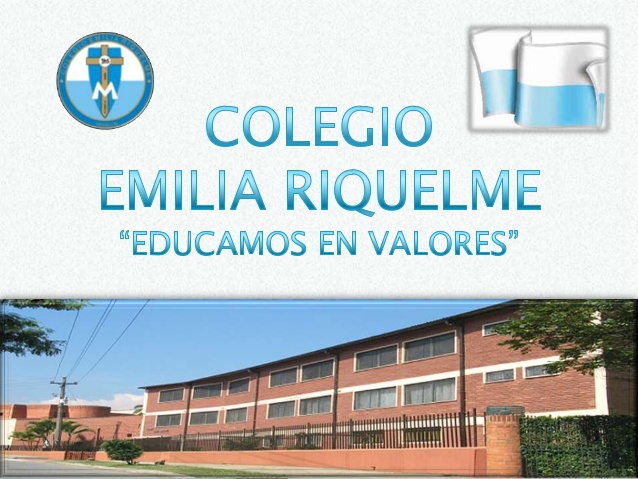 Fecha:  Miércoles 22 de abrilNombre: Grado: 8MOÁrea: Urbanidad